PÁLYÁZATI FELHÍVÁS
A Debreceni Művelődési Központ, a Népművészeti Egyesületek Szövetsége, a Hagyományok Háza - együttműködve a Kézműves Alapítvánnyal - a népművészeti hagyományok tovább éltetése, a fiatalok alkotókészségének fejlesztése érdekében lehetőséget kíván teremteni a Magyarországon és az ország határain túli magyar nyelvterületen élő, a hagyományos kézműves tevékenységekkel foglalkozó fiataloknak a bemutatkozásra, megmérettetésre, illetve hagyományápoló tevékenységük továbbfejlesztésére.XIII. Országos Gyermek és Ifjúsági Népi Kézműves Pályázat
A meghirdetők az országban és az ország határain túli magyar nyelvterületen élő, 25 évnél nem idősebb fiatalok, általános és középiskolai diákok  a néprajzi tájegységre jellemző formavilág és díszítőelemek felhasználásával készített - alkotásait várják.A pályamunkák természetes anyagokból (textil, agyag, szalma, csuhé, vessző, gyöngy, fa, bőr, tojás, stb.) készített gyermekjátékok és használati tárgyak lehetnek.Pályázati feltételek: egyéni alkotók maximum 5 darab, alkotóközösségek (szakkör, kör, klub, iskola, osztály, csoport, stb.) maximum 15 darab pályamunkát küldhetnek be. Nevezési díj nincs.
A PÁLYÁZAT DÍJAZÁSA
Regionális kiállításoknál korosztályonként: Gyermek kategória I.: 6-10 év közötti korosztályGyermek kategória II.: 11-14 év közötti korosztályIfjúsági kategória 15-25 év közötti korosztályOrszágos kiállításon szakmánként .A Debrecenben megrendezendő "Gyermek és Ifjúsági Népi  Kézművesek Országos Kiállításán” a bíráló bizottság szakáganként és korcsoportonként az alkotóközösségeknek és egyéni alkotóknak I., II., III. és különdíjat adományoz.A pályázattal kapcsolatos tudnivalók
A pályázaton való részvétel feltétele a mellékelt jelentkezési lap kitöltése, amelyet 2019. február 20-ig a saját régiójukba kell eljuttatniuk a pályázóknak.

A pályamunkákon szerepeltetni kell:
Iskola, intézmény és az egyén vagy csoport nevét, címét, az alkotó (alkotók) életkorát, az alkotás becsült értékét, a felkészítő tanár vagy mester nevét és címét.
A legjobb alkotások jutnak tovább a "Gyermek és Ifjúsági Népi  Kézművesek Országos Kiállítására", 2019. november 15.-december 16., melynek helyszíne a Debreceni Művelődési Központ (Debrecen, Piac u. 22.). 

Az országos pályázat koordinátorai:
Szőnyi Sándorné e-mail: szonyi.sandorne@debrecenimuvkozpont.hu;
Mátrai- Nagy Andrea e-mail:matrai.andrea@debrecenimuvkozpont.hu 
Szilágyi Katalin e-mail: szilagyi.katalin@debrecenimuvkozpont.hu

A regionális kiállítások rendezői, helyszínei és a legfontosabb időpontok:
Észak-Magyarország –Fügedi Márta Népművészeti Egyesület(Borsod-Abaúj-Zemplén, Heves, Nógrád megye, Felvidék)
Alkotások benyújtásának időpontja: 2018. augusztus 1.
Zsűrizés időpontja: 2019. augusztus 27
Kiállítás megnyitó: 2019. szeptember 20. (péntek)
Kiállítás helyszíne: Diósgyőri Népi Kézműves Alkotóház  Miskolc, Nagy Lajos király u. 18Kiállítás nyitva tartása: 2019. 09. 20 - 10. 20.,szerdától - vasárnapig 10. 00 – 17. 00 között
Kapcsolattartó: Gergye Zoltán, 06 30 381 85 95, fmne@kezmuvesekhaza.hu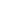 
Észak-Alföld - Bihari Népművészeti Egyesület (4100 Berettyóújfalu, Tavasz körút 10.)
(Hajdú-Bihar, Jász-Nagykun-Szolnok, Szabolcs-Szatmár-Bereg megye)
Alkotások benyújtásának időpontja: 2019. szeptember 26.
Zsűrizés időpontja: 2019. szeptember 30.
Kiállítás megnyitó: 2019. október 4.
Kiállítás helyszíne: Nadányi Zoltán Művelődési Ház (4100 Berettyóújfalu, Bajcsy- Zs. u 27.)
Kiállítás nyitva tartása: 2019. október 4-től - november 3.-ig, hétfőtől-péntekig: 8.00-17.00 óra között.
Kapcsolattartó: Gyönyörűné Erdei Judit; 30/407 5057   

Dél-Alföld - Békés Megyei Népművészeti Egyesület
(Békéscsaba Orosházi u. 32.)
(Bács-Kiskun, Békés, Csongrád megye, Erdély, Vajdaság)
Alkotások benyújtásának időpontja: 2019. szeptember 9-19.
Zsűrizés időpontja: 2019. szeptember 22.
Kiállítás megnyitó: 2019. szeptember 28.
Kiállítás helyszíne: Békés Megyei Könyvtár (5600, Békéscsaba, Kiss Ernő utca
Kiállítás nyitva tartása: 2019. szeptember 28.- október 11., hétfő kivételével 10.00-17.00 óra között Kapcsolattartó: Pál Miklósné; 30/299-7789 info@bmne.hu 

Közép-Dunántúl – Veszprém Megyei Népművészeti Egyesület
(Komárom-Esztergom, Fejér, Veszprém megye)
Alkotások benyújtásának időpontja: 2019. 05.31
Zsűrizés időpontja:. 2019.06.04.
Kiállítás megnyitó:. 2019.06.07.
Kiállítás helyszíne: Padlás Galéria Balatonalmádi, Széchenyi István sétány 1. Kiállítás nyitva tartása:2019. 06. 04 - 06.28 hétköznaponként 8.00-tól 16,00-ig.
Kapcsolattartó: Farkas Balázsné Petrikowsky Marianna, 20/437-5667, petrikowskymarianna@gmail.com
Nyugat- Dunántúl - Zala Megyei Népművészeti Egyesület, Zalaegerszeg
(Győr-Moson-Sopron, Vas, Zala megye )
Alkotások benyújtásának időpontja:. 2018. május 10.
Zsűrizés időpontja: 2019. május 24.
Kiállítás megnyitó: 2019. június 01.
Kiállítás helyszíne: Keresztury Dezső VMK Gönczi Galéria, Zalaegerszeg
Kiállítás nyitva tartása: 2019. június 02 – 2019. június 22. Kedd-péntek:  10,00-18,00Szombat: 9,00-13,00 
Kapcsolattartó: Devecz Zsuzsi 06-70-3656143 email: zmegyesulet@gmail.com 


Dél-Dunántúl - Tolna Megyei Népművészeti Egyesület, Szekszárd
(Baranya, Somogy, Tolna megye)
Alkotások benyújtásának időpontja: 2019. szeptember 23.
Zsűrizés időpontja: 2019. október 01.
Kiállítás megnyitó: 2019. október 04.
Kiállítás helyszíne: Babits Mihály Kulturális Központ, Szekszárd, Szent István tér 10.
Kiállítás nyitva tartása:  2019. október 04-25-ig  
Kapcsolattartó: Komjáthi Tamásné; 20/946-5617 agnes.komjathi@gmail.com
Közép-Magyarország - Iharos Népművészeti Egyesület- Budapest
(Pest megye, Budapest)
Alkotások benyújtásának időpontja: 2019. szeptember 15.
Zsűrizés időpontja:. 2019. szeptember 16-17.
Kiállítás megnyitó: 2019. szeptember 20.
Kiállítás helyszíne: Barátság Kulturális Központ, Százhalombatta vagy Művelődési Ház és Könyvtár Tárnok
Kiállítás nyitva tartása: hétfőtől - szombatig 10.00-18.00
Kapcsolattartó: Ament Éva 30/23-43-887, 06-23 389 121 ament.eva@t-online.hu